17 января родился юный партизан из Майкопа Женя Попов. Ровно через 14 лет, в день своего рождения в 1943 г. он был расстрелян фашистами.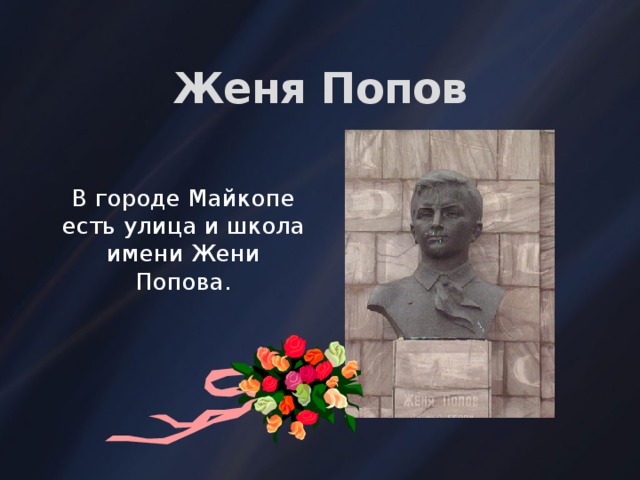 
Женя Попов родился 17 января 1929 года в городе Майкопе. В честь рождения Жени его отец посадил около своего дома по улице Краснооктябрьской несколько пирамидальных тополей. Дома, где жили Поповы, давно уже нет на этом месте. Там находится дом культуры «Дружба». А Женины тополя растут…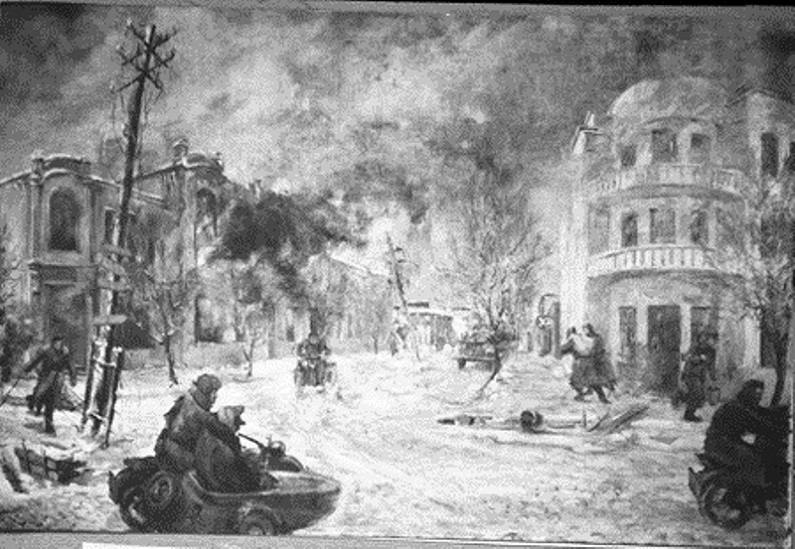 В оккупированном МайкопеКогда началась Великая Отечественная война, Жене шел 13-й год. В июне 1941 года он окончил пять классов и перешел в шестой. Через два года после окончания семилетки Женя мечтал поступить в механический техникум, но этому помешала война. Отец ушел на фронт, а Женя остался дома с мамой.Фашисты рвались на Кавказ. Пытаясь овладеть нефтью, они делали попытки оккупировать Майкоп. В воскресный день 12 августа город был взят... С первых дней фашисты стали грабить и истязать жителей города. От рук палачей страдали старики, женщины и дети. Особенно жестоко наказывалась связь с партизанами — не раз в городе нарушалась телефонная связь, соединяющая гестапо с аэродромом и Белореченской железнодорожной станцией.Женя видел, во что превратили родную школу немцы. Они разбили ограду, разрушили вход, разгромили библиотеку, а классные комнаты превратили в конюшни. Женя вместе с друзьями стал писать листовки печатными буквами и расклеивать их на домах и заборах. В них он призывал сопротивляться захватчикам. 19 декабря 1942 г. Женя Попов сказав матери, что скоро придет, ушел. Вот и огромные катушки с проводами, соединяющие станицу Белореченскую с канцелярией гестапо. Женя лег возле них, достал кусачки. Провод довольно прочный. Женя налегал на кусачки всей своей мальчишеской силой, но дело двигалось туго.Наконец-то провод показал два конца. Женя, довольный, встал, положил кусачки в карман и, взяв один конец провода, понес его в сторону, чтобы не так быстро немцы могли вос¬становить связь. Укрыться Женя не успел. Немецкий патруль обнаружил его. Женю схватили. Кусачки, торчащие из кармана пальто, были уликой.В строжайшей тайне велось расследование. На допросах фашисты добивались, чтобы Женя рассказал, с кем и под чьим руководством он работал, о связях с партизанами. Пытки не сломили юного пат¬риота, он упорно молчал. Женю долго пытали в застенках гестапо. 17 января 1943 года, в день его рождения, Женя Попов был расстрелян фашистами. Его мама так и не смогла поздравить сына с четырнадцатилетием – в этот день она проклинала войну, фашистов и гордилась своим героем. Женя погиб, не смирившись с тем порядком, который навязывали майкопчанам захватчики.Подвиг Жени увековечен памятником, который установлен во дворе школы. Учитель СШ № 8 Николай Александрович Кравченко 2 года работал над скульптурным портретом Жени. По этому скульптурному портрету скульптор А. Х. Ачмиз и архитектор Н.А. Лебедев в 1989 году изготовили и установили во дворе школы памятник Жене Попову.«Майкопский орленок» — так называли Женю в городе Майкопе после войны. В 1970 году в журнале «Огонек» была напечатана статья М. А. Андриасова о Жене «День рождения героя». После этой статьи школа получила десятки писем со всех концов Советского Союза, и даже ГДР и Болгарии. В 1973 году, в честь 30-летия подвига Жени Попова, Ростовская студия кинохроники сняла сюжет о школе № 8 для киножурнала «По Дону и Кубани».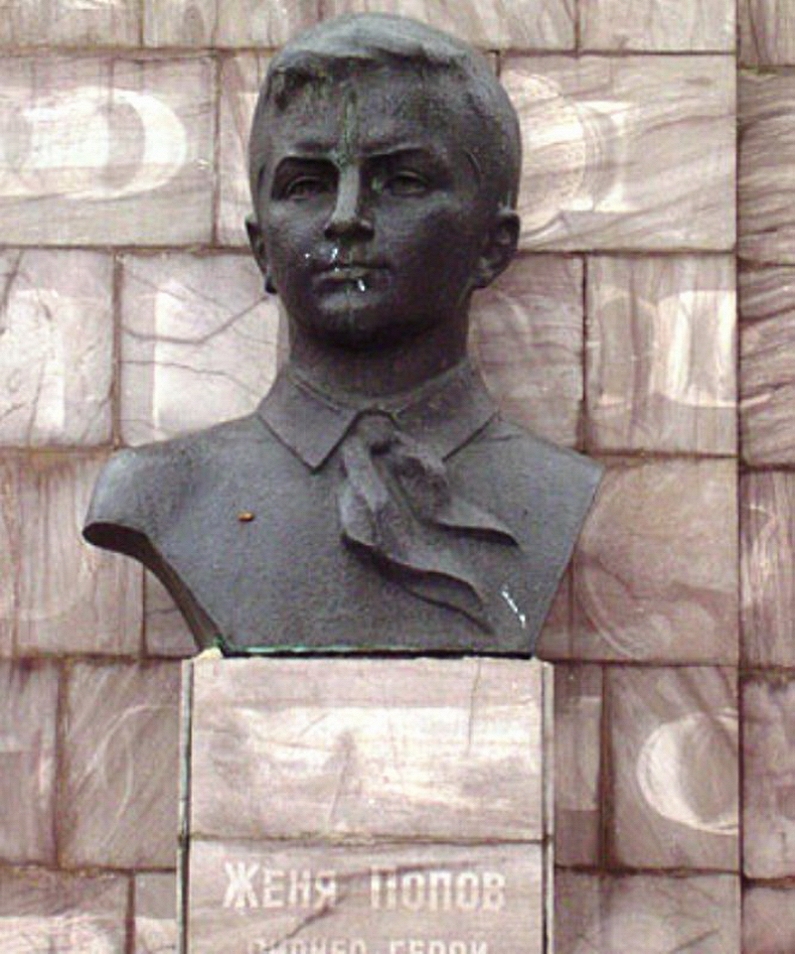 Памятник Жене Попову Пионеры-герои Кубани Позабыты тетрадки и книжки,Грустно куклы на полках сидят…В лес уходят девчонки, мальчишкиВоевать в партизанский отряд.В тыл к врагам их отправят в разведку,Будут жить по законам войны…В лес уходят Сережки и Светки,В лес уходят герои страны.Все мы в вечном долгу перед вами,Вы стояли за нас до конца.Пионеры-герои Кубани,Ваши подвиги в наших сердцах! Разве детям такое по силам,Что им всем довелось испытать?Рыть себе на рассвете могилыИ под пытками стойко молчать,И под дулом стоять, словно камень,С гордо поднятой ввысь головой…Им прижаться хотелось бы к маме,Но никто не вернулся домой…Путь к Победе был очень неблизким,Но закончилась все же война.И стоят на земле обелиски,Школы носят ребят имена,Имена пионеров-героевТех, кто свято Отчизну любя,Отдал самое дорогое –Отдал жизнь за меня и тебя.